Положение
об Открытых соревнованиях
по средневековым европейским боевым искусствам
«Турнир Александра Невского»Цель и задачи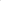 Целью Открытых соревнований военно-исторического клуба «Орден Белого Дракона» по средневековым европейским боевым искусствам «Турнир Александра Невского» (далее — Турнир) является подведение итогов освоения средневековых европейских боевых искусств учащимися военно-исторического клуба «Орден Белого Дракона» за учебный год. Задачи турнира:проверка в условиях соревнования освоения умений и навыков, получаемых на тренировках;проверка морально-волевых качеств учащихся в условиях соревнования; получение учащимися соревновательного опыта; популяризация военного дела Средневековья; 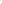 пропаганда физической культуры и здорового образа жизни;установление и развитие творческих связей между детскими и юношескими военно-историческими объединениями.Учредитель и организаторы турнира Учредитель конкурса - администрация Адмиралтейского района Санкт-Петербурга (далее – администрация) в лице отдела по образованию администрации. Организатором турнира является Государственное бюджетное учреждение дополнительного образования Дом творчества «Измайловский» Адмиралтейского района Санкт-Петербурга (далее — ГБУ ДО ДТ «Измайловский»).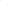 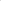 Непосредственное проведение турнира возлагается на судейскую бригаду. Главный судья – Попов Павел Владимирович.З. Участники турнираК участию в турнире приглашаются учащиеся военно-исторического клуба (ЮВИК) «Орден Белого Дракона» ГБУ ДО ДТ «Измайловский», других образовательных учреждений, детских (юношеских) объединений, занимающиеся средневековыми европейскими боевыми искусствами. Возрастные группы: 10-11 лет, 12-13 лет, 14-15 лет, 16-17 лет.Время и место проведения турнираТурнир проводится 14.05.2023. Начало в 11.00, окончание в 18.00. Место проведения турнира: ГБУ ДО ДТ «Измайловский» по адресу: Рижский пр., д. 27-29 (во дворе). Время проведения соревнований для возрастных групп: 14-15 лет и 16-17 лет с 11.00 до 14.00, 10-11 лет и 12-13 лет с 14.30 до 18.00.Порядок и условия проведения турнираСоревнования по фехтованию проводятся по номинациям: «Меч/меч», «Щит/меч» и «Триатлон». Также проводится соревнование стрелков в младшей и старшей возрастных группах.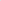 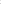 Состав участников турнира по номинациям формируется на основании поданных заявок. Заявки (Приложение 1) принимаются до 12.05.2023 по электронной почте: palturan@rambler.ru.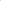 Для участия в турнире выступающий должен иметь полное снаряжение для соответствующей номинации, требуемое Правилами турнира (Приложение 1).В фехтовальных номинациях сначала проводятся отборочные поединки, затем, среди победителей отборочных туров, финальные поединки за призовые места.В соревновании стрелков места распределяются согласно набранным очкам при стрельбе по мишени, разделенной на зоны с разной «стоимостью». Соревнования проводится с соблюдением мер эпидемиологической безопасности.Подведение итогов и награждениеВыступление участников оценивается судейской бригадой (4 угловых судьи и главный судья на площадке, судья-протоколист).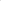 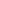 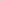 Судейская бригада набирается из опытных представителей (из учащихся и выпускников) ЮВИК «Орден Белого Дракона», а также клубов-участников (из руководителей делегаций клубов).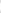 Победители в каждой возрастной группе и номинации награждаются грамотами и медалями за первое, второе и третье места.Организационные вопросыДополнительную информацию и справочный материал можно получить у педагога дополнительного образования ГБУ ДО ДТ «Измайловский», руководителя ЮВИК «Орден Белого Дракона» Попова Павла Владимировича (телефон: 8-921-3396569) или на страничке Турнира по адресу http://vk.com/event16866920.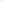 Приложение 1к Положению об открытых соревнованияхпо средневековым европейским боевым искусствам«Турнир Александра Невского»Заявка
на участие в открытых соревнованиях
по средневековым европейским боевым искусствам
«Турнир Александра Невского»Организация/клуб_____________________________________________________Руководитель____________________________________________________________________Контактный тел.____________________________Приложение 2к Положению об открытых соревнованияхпо средневековым европейским боевым искусствам«Турнир Александра Невского»Правила Турнира Александра Невского1. Основная часть1.1. Возрастные категории и оружейные номинации:10-11 лет - мягкий меч (оружие выдается)12-13 лет - мягкий меч (оружие выдается)12-13 лет – мягкий щит/меч (оружие выдается)14-15 лет - поединок-триатлон16-17 лет - поединок-триатлон10-17 лет - соревнование по стрельбе из лука (лук + 12 «игровых» стрел - свои)18+ лет - соревнование по стрельбе из лука (лук + 12 «игровых» стрел - свои).1.2. Поражаемая зона10-11 лет - тело, руки, ноги (кроме кистей, стоп) и голова.12-13 лет - тело, руки, ноги (кроме кистей, стоп) и голова.14-15 лет - тело, руки, ноги (кроме кистей, стоп) и голова.16-17 лет - тело, руки, ноги (кроме кистей, стоп) и голова.1.3. Запрещенные зоныпаховая область 1.4. Попадание в любую поражаемую зону приносит одно очкоЗасчитываются только результативные, рубящие удары (т.е. амплитудные, скоростные удары, нанесенные боевой частью оружия)1.5. Бой может быть прерван:в случае опасной ситуации или нарушения правилв случае падения бойцав случае выхода из строя какого-либо элемента снаряжения или вооруженияв случае потери оружияпо требованию секундантапо требованию бойца2. Особенности проведения боев мягкий меч 10-11 и 12-13 лет2.1 Бой проводится до 9 очков (в финальных боях - до 12)2.2 Бой проводится сходами до 3-х попаданий 2.3 Время на бой две минуты чистого времени2.4 В случае равного счета назначается дополнительный сход3. Особенности проведения боев мягкий щит/меч 12-13 лет3.1. Бой проводится до 9 очков (в финальных боях - до 12)3.2. Время на бой две минуты чистого времени3.3. В случае равного счета назначается дополнительный сход4. Особенности проведения боев поединок-триатлон 14-15 и 16-17лет«Поединок-триатлон» бои 1 на 1 — номинация состоит из трех раундов с разным оружием. Первый раунд – щит-меч Второй раунд – баклер-мечТретий раунд – меч-меч 4.1. Особенности проведения боев меч/меч4.1.1. Бой проводится до 9 очков 4.1.2. Бой ведется сходами по три очка.4.1.3. В случае равного счета назначается дополнительный сход4.1.4. Время на раунд одна минута чистого времени4.2. Особенности проведения боев баклер/меч4.2.1. Бой проводится до 9 очков4.2.2. Бой ведется сходами по три очка4.2.3. В случае равного счета назначается дополнительный сход4.2.4. Время на раунд одна минута чистого времени4.3. Особенности проведения боев щит/меч4.3.1. Бой ведется до 9 очков4.3.2. После результативного попадания бой не прерывается.4.3.3. В случае равного счета бой продолжается до 3 очков 4.3.4. Время на раунд одна минута чистого времениПризеры поединка-триатлон определяются по сумме очков трех раундов. При равном счете назначается дополнительный сход меч/меч до разрыва в два очка.  5. Потеря оружия, падение, запрещенные приемы и наказания за них.5.1. В случае потери или выхода из строя оружия или какого-то другого элемента снаряжения бой прерывается, бойцу за это выносится предупреждение.5.2. При падении бой прерывается, упавшему бойцу выносится предупреждение5.3. Запрещенные действия, не влияющие на безопасность участников:выход обеими ногами за границу ристалищапреднамеренная подстановка под удар непоражаемой зоны (к примеру, попытка защититься кистью)захват/зажатие рукой клинка или щита противникабрань и оскорбления соперника или судейпререкания с судьямипотеря или выход из строя оружия или какого-то другого элемента снаряженияпадение бойцаиспользование неразрешенных вспомогательных приемов.За любые из этих действий бойцу выносится предупреждение.В случае получения повторного предупреждения по пп. 5.1 – 5.3, может быть начислено очко противнику.5.4. Запрещенные действия, влияющие на безопасность участников:уколудар в запрещенную зонупреднамеренный удар в непоражаемую зону (кисть, стопа)бой до команды «БОЙ» и после команды «СТОП»любые приемы рукопашного боя (кроме удара ногой в щит)нанесение удара по упавшему или безоружному противникуудар щитом (преднамеренный удар щитом в противника, а не в щит)преднамеренный, акцентированный удар в затылокЗа любые из этих действий бойцу выносится строгое предупреждение.В случае получения повторного строгого предупреждения по п.5.4, боец может быть дисквалифицирован на один бой5.5. Боец может быть отстранен от участия во всех боях номинации, в случае:преднамеренного удара в непоражаемую зону, повлекшего за собой травмуудара в небоевой ситуации, повлекшего за собой травмупреднамеренного укола, повлекшего за собой травму6. Разрешенные вспомогательные приемы.6.1. К вспомогательным действиям (приемам) относятся технические приемы, проведения которых само по себе очков не приносит, но способствует получению тактического преимущества6.2. Бойцам разрешаются:толчок плоскостью щита в щит противника (не дольше одной секунды)зацепы щитом щита противниканаложение щита на щит противникаобезоруживание противника фехтовальными приемами (без приемов рукопашного боя)удар ногой в щит противника (только в номинации щит-меч 14-15 и 16-17 лет)7. Выход бойца на ристалище; поведение на ристалище.7.1. После вызова боец обязан в течение двух минут выйти на ристалище7.2. Если по истечении двух минут после вызова боец не выходит на ристалище, то ему засчитывается поражение7.3. Боец выходит на ристалище в сопровождении секунданта, после чего дается минута на поправку снаряжения7.4. В случае неготовности бойца по истечению минуты боец может быть дисквалифицирован на один бой и ему засчитывается поражение7.5. По истечению минуты секундант обязан покинуть ристалище и занять свое место у одной из его границ7.6. В номинации поединок-триатлон 14-15 и 16-17 лет перерыв на смену вооружения и отдых между раундами - 30 секунд.7.7. В случае неготовности бойца по истечении 30 секунд перерыва начисляется очко в пользу противника.7.8. После команды «БОЙ» бойцы начинают сражаться. 7.9. Во время боя, в случае неисправности снаряжения боец, секундант или судьи могут потребовать остановки боя. В таком случае неисправный элемент должен быть заменен или отремонтирован в течение минуты, а бойцу выносится предупреждение.7.10. В случае, когда бойцу не могут заменить неисправное оружие или элементы снаряжения, боец дисквалифицируется на один бой и ему засчитывается поражение7.11. В случае невозможности/нежелания продолжать бой, бойцу засчитывается поражение. Решение о невозможности продолжать бой может быть принято без согласия бойца по решению врача соревнований.7.12. По команде «СТОП» бойцы обязаны прекратить бой и разойтись по своим местам7.13. Боец обязан оставаться на ристалище до объявления победителя этого боя8. Секундант8.1. Каждый боец имеет право на личного секунданта8.2. Секундант выводит бойца на ристалище, помогает поправить снаряжение (не более минуты), после чего немедленно удаляется с ристалища8.3. Если реплики секунданта мешают работе судий, ему выносится предупреждение8.4. После повторного предупреждения секунданта могут удалить, а бойцу выносится предупреждение8.5. За грубость судьям секунданту выносится предупреждение8.6. За повторное такое же предупреждение боец дисквалифицируется на один бой, а секундант на весь турнир9. Стрелковый турнир9.1. Стрельба ведется с 15 метров по мишени диаметром 80 см.9.2. Мишень состоит из концентрических зон. Каждая зона приносит свои очки. Попадание в малую зону - 3 очка, попадание в среднюю зону  – 2 очка, а попадание в большую зону - 1 очко. Очки начисляются только при попадании в мишень наконечника стрелы, не рикошетом!9.3. На все упражнение дается дюжина выстрелов.9.4. Определение победителя ведется по очкам. Если у двоих и более стрелков, претендующих на призовые места, равное количество очков, то назначается дополнительный тур.9.5. На дополнительный тур дается три выстрела при тех же условиях стрельбы.10. Технические требования к доспехам и снаряжению участников10.1. Общий вид и костюм спортсмена.10.1.1. При внешнем осмотре участников не должно быть видно ярко выраженных современных элементов (джинсы, ярко выраженная спортивная одежда и т.п.). 10.1.2. Обязательно соблюдение общего условно-исторического средневекового антуража. В крайних случаях допустимо использовать откровенно современную не яркую спортивную обувьПри ненадлежащем виде боец может быть не допущен к турниру. 10.2. Общие требования к оружию10.2.1. Допускаются одноручное, негибкое оружие (мечи, сабли, топоры, палаши, фальшионы без шипов, шестоперы, булавы), выполненное из текстолита, стеклотекстолита, резины, пенополиэтилена, легких сплавов и древесины), безопасны для хозяина и окружающих.10.2.2. Длина меча (топорища и т.д.) от 700 до 1000мм10.2.3. Лезвия топоров и шестоперов должны быть сделаны из гибкой резины, а ударные части булав – из губчатой резины или пенополиэтилена (в случае подозрения на опасность при применении оружия, оно может быть не допущено)10.2.4. Радиус закругления боевого острия не менее 7 мм10.2.5. Режущая кромка клинкового оружия не тоньше 5 мм10.2.6. Режущая кромка топоров и шестоперов не тоньше 3 мм10.2.7. Вес оружия от 800 до 1500 грамм10.3. Общие требования к щитам.10.3.1. Допустимо использование щита произвольного хвата, размерами не превышающего прямоугольник 700x1000мм, либо круг диаметром 800мм, безопасны для хозяина и окружающих.10.3.2. Допустимо использование баклера произвольного хвата, круг диаметром 200-450мм, безопасного для хозяина и окружающих.10.4. Требования к защитной экипировке10.4.1. Все элементы должны быть безопасны для хозяина и окружающих.10.4.2. Необходимый минимум в боях на «твердом» оружии:шлем с закрытым лицом произвольной формы, соответствующий историческим аналогамкорпусной доспех произвольной конструкции, в случае использования кольчуги поддоспешник обязателензащита кистейзащита коленей и локтейзащита голенейзащита предплечийзащита плечзащита паха10.4.3. За травмы, полученные бойцами в результате плохого качества или отсутствия доспехов, ответственность возлагается на руководителя (клуба, команды)10.4.4. В номинации «мягкий меч» и «щит-мягкий меч» оружие выдается, а защитная экипировка обязательно защищает голову, колени, локти и паховую область. Обязателен шлем с защитой всего лица.  Рекомендуется подшлемник и акетон10.5. Требования к стрелковому оружию и боеприпасам к нему10.5.1. Допускаются луки, соответствующие своим историческим аналогам10.5.2. Сила натяжения должна быть до 18 кг включительно при натяжении тетивы на 70 см от рукояти10.5.3. Боеприпасы должны быть безопасны!Стрелы должны быть с мягкими наконечниками (древко не должно прощупываться) диаметром не менее 25мм; древко изготовлено из дерева или пластика, оперение и хвостовик допускаются произвольной формы, размера и материаловЕсли вы хотите выступить с другим стрелковым вооружением (арбалет, праща и т.п.), то свяжитесь с организаторами турнира не позднее чем за 48 часов до начала регистрации.11. Регистрация бойцов, проверка и маркировка снаряжения и вооружения. 11.1. Регистрация бойцов и клубов начинается за час до официального начала мероприятия. И заканчивается через 5 минут после окончания построения.11.1.1. Регистрировать участников может как один представитель клуба, так и каждый участник самостоятельно11.1.2. Для регистрации нужно предоставить полное название клуба/команды (если есть), Фамилия и имя участника, возраст. А также фамилия, имя и отчество руководителя клуба/команды11.2. За час до официального мероприятия начинается проверка снаряжения и вооружения бойцов с последующей маркировкой ВНИМАНИЕ!!! Осмотр и маркировку можно произвести и вовремя мероприятия, но это, возможно, будет мешать проведению боёв. Приоритет будет отдан проведению турнира. В связи с чем настоятельно рекомендуем все успеть до построения.11.2.1. Для осмотра и проверки качества и соблюдения настоящих правил предоставляются щиты, одноручное, стрелковое вооружение и боеприпасы к нему.11.2.2. Если осмотр не выявил нарушений, производиться маркировка путем наклеивания на предмет чипа.Главный судья ____________Попов П.В.СогласованоНачальник отдела образованияадминистрации Адмиралтейского района Санкт-Петербурга__________М.А. МихайленкоУтвержденоприказом от 01.09.2022 № 196Врио директора ГБУ ДО ДТ «Измайловский»_____________Н.В. Шаталова№Фамилия, имяВозрастНоминация